Рекомендации специалиста в работе с детьми, испытывающими трудности в освоении программы, а также с детьми с особыми образовательными потребностямиГруппа общеразвивающей направленности для детей старшего дошкольного возраста от 6 лет до прекращения образовательных отношений  №2/3	Дата: 13.04.2020-17.04.2020№ неделиРекомендации специалиста в работе с детьми31Консультация: «Что такое речевая готовность ребёнка к школе?»Особые критерии готовности к школьному обучению предъявляются к усвоению ребенком родного языка как средства общения. Перечислим их.1. Сформированность звуковой стороны речи. Ребенок должен владеть правильным, четким звукопроизношением звуков всех фонетических групп.2. Полная сформированность фонематических процессов, умение слышать и различать, дифференцировать фонемы (звуки) родного языка.3. Готовность к звукобуквенному анализу и синтезу звукового состава речи.4. Умение пользоваться разными способами словообразования, правильно употреблять слова с уменьшительно-ласкательным значением, выделять звуковые и смысловые различия между словами; образовывать прилагательные от существительных.5. Сформированность грамматического строя речи: умение пользоваться развернутой фразовой речью, умение работать с предложением.Наличие у первоклассников даже слабых отклонений в фонематическом и лексико-грамматическом развитии ведет к серьезным проблемам в усвоении программ общеобразовательной школы.Задача логопеда — устранить речевые дефекты и развить устную и письменную речь ребенка до такого уровня, на котором он бы смог успешно обучаться в школе.«Игры на развитие связной речи»Игра «Назови слова и посчитай их»Педагог показывает ребенку предметы и объясняет, что каждый из них обозначается своим словом, т. е. все предметы имеют свои названия. После этого он просит ребенка назвать показанные предметы и сосчитать, сколько он назвал слов. Затем взрослый просит ребенка повторить первое слово, второе, третье и т. Д., придумать и назвать слова, обозначающие тот или иной предмет самостоятельно. Далее взрослый произносит предложение и просит ребенка посчитать и сказать, сколько в этом предложении слов. При этом во время проговаривания предложения можно отхлопывать или отстукивать, а также выкладывать на каждое слово какие-либо предметы (кубики, палочки и т. П.), для того чтобы потом их сосчитать. Подготовка руки к письму»Игра «Машенька и Баба Яга»Педагог предлагает детям вспомнить русскую народную сказку «Баба Яга», просмотрите иллюстрации к ней. Затем рассмотрите рисунки домиков на листках бумаги и скажите, что домик слева — это Машин домик, а домик справа принадлежит Бабе Яге. Но художник, который рисовал эти домики не знал, чем домик Бабы Яги отличается от Машиного. Педагог предлагает детям дорисовать и раскрасить домики так, чтобы легко можно было отличить, где Машенькин домик, а где домик Бабы Яги.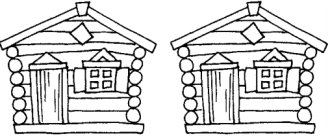 Новый видео - букварь на youtube.https://www.youtube.com/watch?v=e0KMevEbGhg&feature=youtu.beИгра «Ударение»http://www.teremoc.ru/game/game412.htmИгра для дошкольников «Составлялка»http://www.teremoc.ru/game/game105.htm